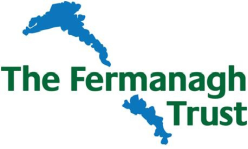 Typing and/or word-processing qualification and experience6-Months Administrative experience.Competent in use of office package e.g. word, email, excel.Excellent communication skills.NVQ Level II in AdministrationExperience of multi-line switchboardCustomer Care experience Evidence of involvement in voluntary or community based organisations locallyPlease list your employment/experience in chronological order, with the most recent first and include unpaid or voluntary work, if relevantPlease send completed form to: Marilyn Quinn, The Fermanagh Trust, Fermanagh House, Broadmeadow Place, Enniskillen, Co Fermanagh  BT74 7HR.OrEmail: marilyn@fermanaghhouse.orgClosing date for completed application forms is 12noon Wednesday 28th June 2023Job Applying for:Part-Time Receptionist8:30am – 5:30pm Monday & Tuesday8.30am – 1:00pm WednesdaySource of Advert?Please type or write clearly in black ink as this form may be photocopied. CVs will not be accepted on their own unless you are unable to complete the application form because of your disability.  Surname:Surname:Surname:Forenames:Forenames:Address:Postcode:Title (for correspondence purposes):Title (for correspondence purposes):Address:Postcode:Telephone Contact Details (if available)Telephone Contact Details (if available)Address:Postcode:Home:Work:Mobile:Email:Address:Postcode:Home:Work:Mobile:Email:Address:Postcode:Home:Work:Mobile:Email:National InsuranceNumber:National InsuranceNumber:Home:Work:Mobile:Email:Please specify any dates you will be unavailable for interview:  Please demonstrate how you meet this criteria:Please demonstrate, give examples, how you meet this criteria:Please demonstrate, give examples, how you meet this criteria:Please demonstrate, give examples, how you meet this criteria:Please demonstrate, give examples, how you meet this criteria:Please demonstrate, give examples, how you meet this criteria:Please demonstrate, give examples, how you meet this criteria:Please demonstrate, give examples, how you meet this criteria:Name and address of employer:Name and address of employer:Start date:Leaving date:Job Title:Reason for leaving:Brief summary of key responsibilities:Brief summary of key responsibilities:Name and address of employer:Name and address of employer:Start date:Leaving date:Job Title:Reason for leaving:Brief summary of key responsibilities:Brief summary of key responsibilities:Name and address of employer:Name and address of employer:Start date:Leaving date:Job Title:Reason for leaving:Brief summary of key responsibilities:Brief summary of key responsibilities:Technical/Professional:Dates :Qualifications :Further/Higher EducationDates:Qualifications:Secondary Education:Dates:Qualifications:Membership of Trade/Professional Bodies :Please give the name and address of two people (not relatives), one of whom should be your present or most recent employer:Please give the name and address of two people (not relatives), one of whom should be your present or most recent employer:Name:Name:Position:Position:Address:Address:Telephone No:Telephone No:I declare that to the best of my knowledge the information I have given in support of my application is true and complete.  I understand that if it is subsequently discovered that any statement is false or misleading, I may be dismissed.SIGNATURE:                                                                                          DATE:Fermanagh Trust will retain information about job applicants for 12 months.  Application forms for successful candidates will be retained on their personnel file.